2020 Clay County Fruit Plant Sale Order Form 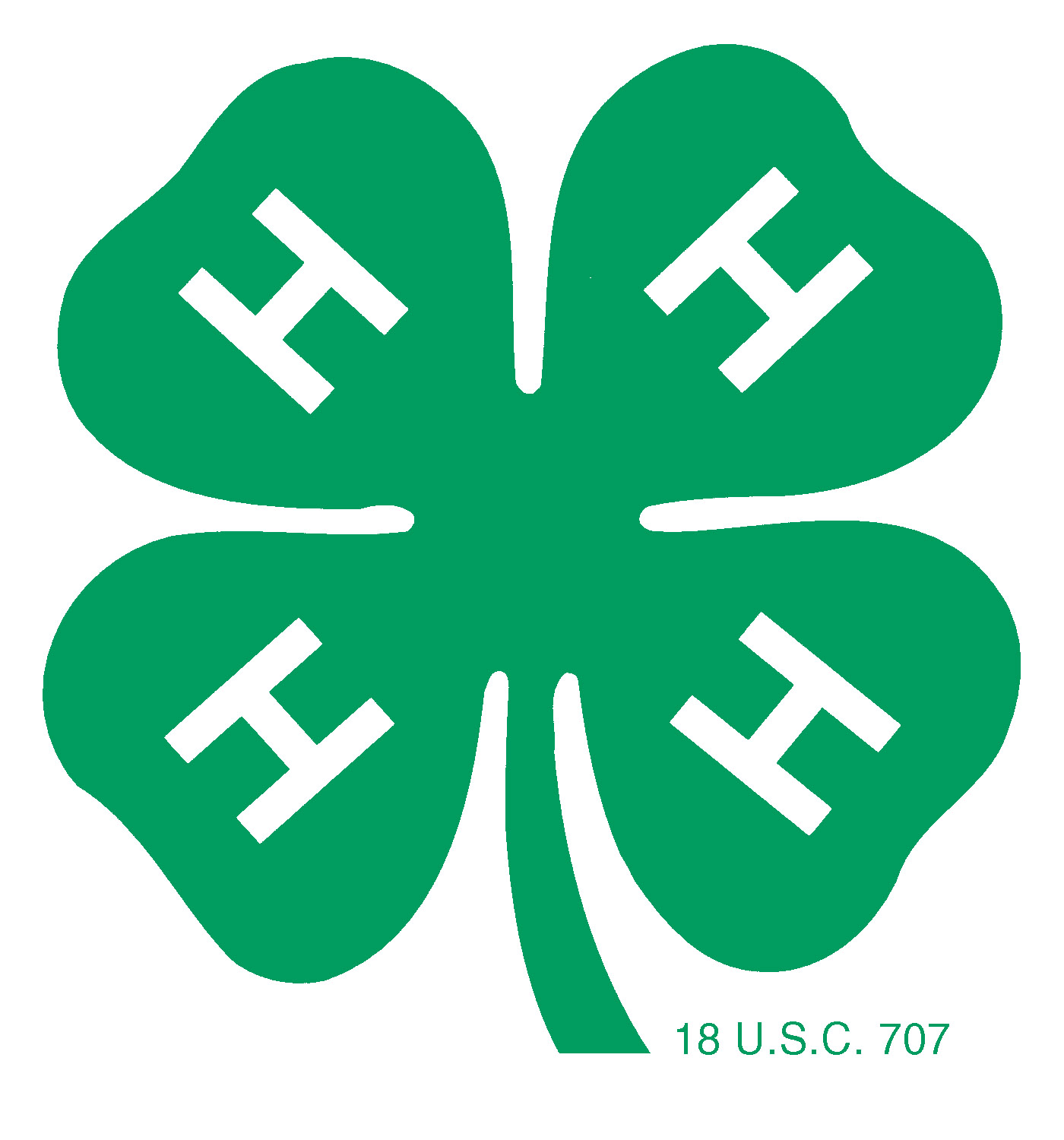                 NAME	______________________________________________________________________________                ADDRESS___________________________________________________________________________                        PHONE ___________________________     Email___________________________________________The pick-up date for all plants is Wednesday, April 1, 2020 12:00-6:00(no pick up before 12)..  To place your order, come by the Cooperative Extension office, call us at 389-6305, fax us at 389-8872, or go online at http://clay.ces.ncsu.edu.  We are located in Hayesville at 25 Riverside Circle, Suite 2, the Community Services Building. Payments are due in full by March 13, 2020 to insure your order. All sales and purchases are final. Checks need to be made out to  N.C. Agricultural Foundation. The quality of the plants need to be evaluated by the purchaser at time of pick-up. The 4-H program cannot replace or refund for plants that perish once they leave the Cooperative Extension Office. All proceeds will go to benefit the youth involved in 4-H.PLANTSVARIETYQUANTITYPRICETOTALApple TreesGala*(B)18.00 each (* = pollinator)Granny Smith*(B)18.00 each-All apples fruit betterPink Lady(B)18.00 eachwith cross pollination.Red Delicious(B)18.00 eachPair varieties with Golden Delicious*(C)18.00 each like pollinators(B-B, C-C)Honeycrisp(C)18.00 eachStamen-Winesap(C)18.00 eachBlackberryNavaho (thornless) (potted)6.00 eachBlueberryPowder Blue(potted)8.00 each-Must have two different varieties to cross pollinatePremiere(potted)8.00 eachVernon(potted)8.00 eachCherryMontmorency (self-fertile)22.00 eachBlack Tartarian (cross with Bing)22.00 eachBing (cross with Black Tartarian)22.00 eachElderberry1 John & 1 Adam(Must buy in pairs)18.00 pairGrapes(all seedless)Concord (Black)8.00 eachThompson (White)8.00 eachReliance(Red)8.00 eachPeachesElberta 18.00 eachMajestic18.00 eachPearBartlett (best with cross pollination)18.00 eachKieffer*(best with cross pollination)18.00 eachPlumAU Rosa (self-fertile)18.00 eachAU Producer (self-fertile)18.00 eachRaspberryHeritage – red6.00 eachStrawberryOzark(Everbearing)11.00 each (per bundle of 25)Sweet Charlie11.00 eachAll Plants are bare root unless specifiedTOTAL